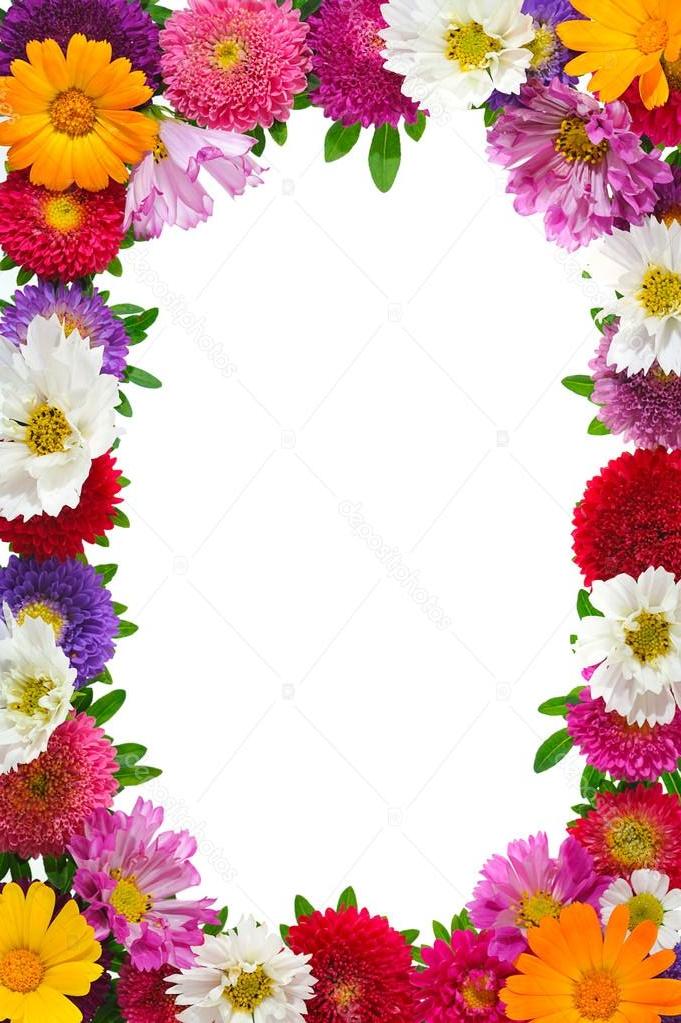       МБУ «Комплексный центр                   социального обслуживания населения     Валуйского городского округа»   поздравляет именинников,                  получающих социальные услуги на дому,с Юбилейной датойсо дня  рождения!Желаем счастья в этот день,Тепла от всех, кто будет рядом.Улыбок светлых на лицеИ солнечных лучей в награду!Желаем множество удач,Желаем молодости вечной,Пусть все исполнятся мечты,И счастье будет бесконечным!Поздравляем в октябрес Юбилейной датойсо дня  рождения!С 95-летием:Кострубову Наталью Архиповну                                            (15.10.1927 г.)С 85-летием:Селиванову Таису Федоровну                                             (03.10.1937 г.)Манаеву Валентину Сергеевну                                               (18.10.1937 г.)Кравцову Нину Петровну                                              (16.10.1937 г.)Аркатову Антонину Афанасьевну                                        (03.10.1937 г.)С 75-летием:Шевченко Раису Николаевну                                      (08.10.1947 г.)Иванову Лидию Ивановну                                      (10.10.1947 г.)